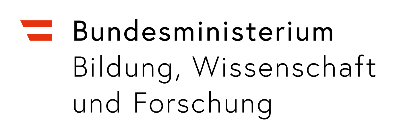 BESTÄTIGUNGNamehat folgende Seminare absolviertOrt, am _______________________	________________________		Rundsiegel	BMBWF-Schulungsprogramm Individuelle LernbegleitungAbsolvierung der 3-teiligen SeminarreiheAnrechnung (vergleichbare Lehrgänge/Seminare)SE 1EINFÜHRUNG IN DIE LERNBEGLEITUNG------SE 2WIE LERNEN GELINGT2.1Lernen und Gehirn2.2Lernmanagement2.3PersönlichkeitsmanagementSE 3PROFESSIONELLE PROZESSBEGLEITUNG3.1Lösungs- und ressourcenorientierte Techniken der Gesprächsführung3.2Systemisches Begleiten und Beraten3.3Abschluss der Prozessbegleitung